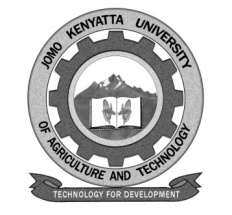 W1-2-60-1-6JOMO KENYATTA UNIVERSITY OF AGRICULTURE AND TECHNOLOGYUNIVERSITY EXAMINATIONS 2018/2019FIRST YEARS SECOND SEMESTER EXAMINATION FOR THE DEGREE OF BACHELOR OF SCIENCE IN HUMAN RESOURCE MANAGEMENT  HLG 2102: GENDER STUDIES I DATE: AUGUST 2019                                                                                                 TIME: 2 HOURSINSTRUCTIONS: 	ANSWER QUESTION ONE (COMPULSORY) AND ANY OTHER TWO QUESTIONS QUESTION ONE: 30 MARKSa.	Discuss the social construction of difference and inequality.	(10 marks)b.	“Sex means all biological differences which are universal and cannot be  changed”.  Elaborate on this definition.				10 marks)c.	Write at least three definitions of gender.				(10 marks)QUESTION TWO: 20 MARKSHighlight on the gendered social institutions in Kenya after the promulgation of the new constitution.QUESTION THREE: 20 MARKSExplain how the devolved government favour both gender culturally and politically.QUESTION FOUR: 20 MARKSAnalyze the different gender roles in cross-cultural context African Societies.